4B-6  – Volume of Pyramids & Cones 			         	    	         								Name:					Find the Volume of the following solids (figures may not be drawn to scale). 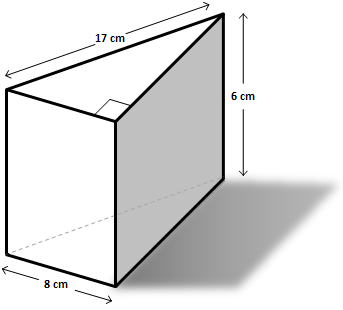 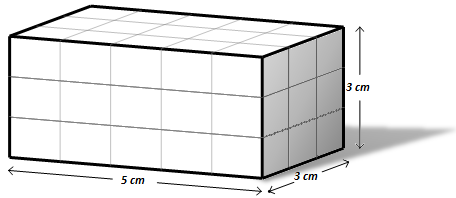 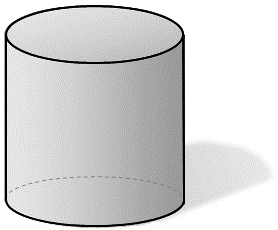 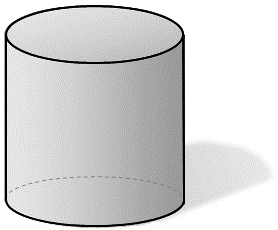 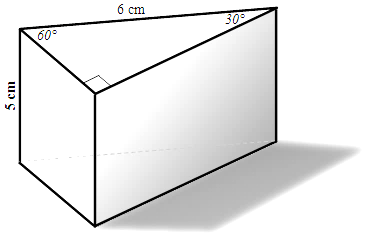 Find the Volume of the following solids (figures may not be drawn to scale). 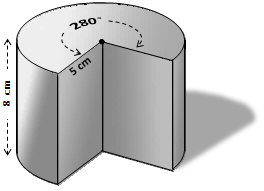 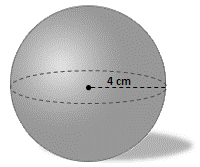 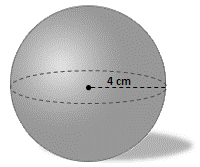 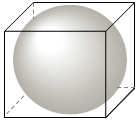 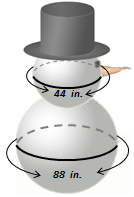 Find the volume of the following solids (figures may not be drawn to scale). 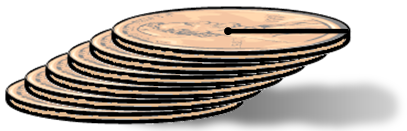 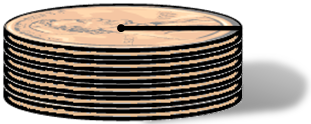 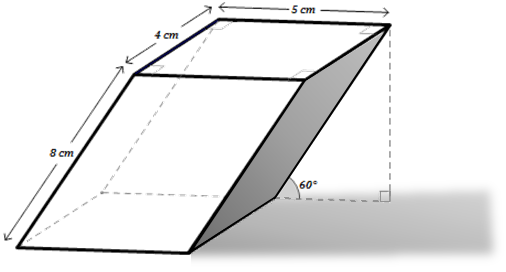 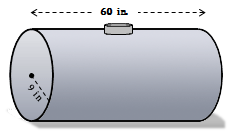 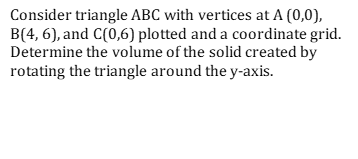 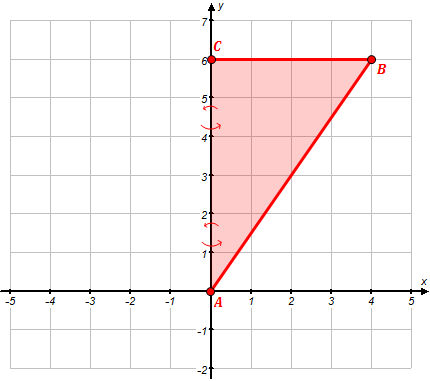 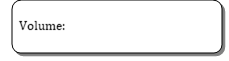 